Feste & Feiertage II	Der Fasching / der Karneval / die Fastnacht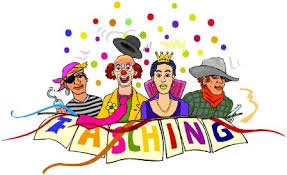 Fasching, Fastnacht oder Karneval sind die Namen für das fröhlich bunte Fest, das jedes Jahr im Frühjahr sieben Wochen vor Ostern mehrere Tage lang gefeiert wird. In Köln und Umgebung heißt es Karneval, im Süden Deutschlands Fastnacht und andernorts Fasching. 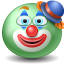 Die „närrischen Tage“ sind die Tage vor Beginn der Fastenzeit vor dem Osterfest. „Carne vale“ ist lateinisch und heißt übersetzt „Fleisch lebe wohl“. Während des Fastens dürfen die katholischen Christen kein Fleisch essen und keinen Alkohol trinken. Deshalb wollen die Menschen vor der Fastenzeit noch einmal das Essen und Trinken richtig genießen.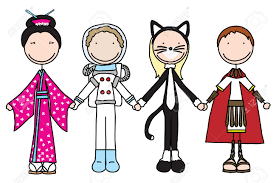 Viele Leute verkleiden sich zum Fasching. Sie tragen selbstgemachte oder gekaufte Kostüme und schminken sich. Alles ist erlaubt. Die Stimmung ist heiter und die Leute benehmen sich sehr ausgelassen. Die vielen Faschingsfeiern stellen den sonst so normalen Alltag auf den Kopf. Bei lustiger Musik und mit vielen Liedern feiern Kinder und Erwachsene auf der Straße, in der 					  Schulen, in Vereinen und Gaststätten.	die Umgebung – surroundings			andernorts – in other places	die Fastenzeit – Lent (period of fasting)		lebe wohl – good bye	übersetzen – translate				genießen – enjoy			 	sich verkleiden – dressing up 			die Stimmung – the mood	heiter – serene					sich benehmen – to behave	erlauben – allow				ausgelassen – playful	der Alltag – everyday life			auf den Kopf stellen – turn upside down		lustig – funny					der Verein -  club				das Lied (-er) – song(s)				die Gaststätte - restaurantLeseverstehen: Beantworte die Fragen zum Text!Wann wird Fasching gefeiert?___________________________________________________________________________Was dürfen die katholischen Christen während der Fastzeit nicht?___________________________________________________________________________Wie feiern die Leute?___________________________________________________________________________	Sprechen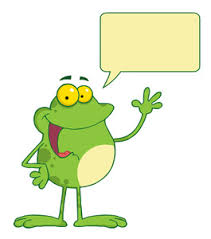 Feiert man in deinem Land auch Karneval? Verkleiden sich die Leute? Wo und wie feiert man?Was für Kostüme hast du getragen?Was war dein bestes Kostüm?Reflexive VerbenWe use reflexive verbs when the subject and the object of an action are identical. The verb takes a reflexive pronounwhich can be in the accusative or dative case.	Ich freue mich.		Er verkleidet sich. 	Sie schminkt sich. 	Wir benehmen uns.Some verbs are always  reflexive, others can be reflexive or not.	Er wäscht das Auto. (normal)	Er wäscht sich. (reflexiv)Reflexivpronomen im AkkusativÜbungReflexive Verben mit Präpositionen. Ergänze die Reflexivpronomen!Hanno bedankt _______ für die EInladung.		sich bedanken fürSusanne und Lea wundern _________ über Hanno.	sich wundern überAnna fürchtet _________ vor Zombies.			sich fürchten vorWir freuen _________ auf die Bowle und das Buffet.	sich freuen aufIhr interessiert ________ für Buddhismus.		sich interessieren fürDu konzentrierst ________ auf die Aufgabe.		sich konzentrieren auf Fragewort „Wo“ mit PräpositionenWe can form very specific question words for verbs that go with a fixed preposition: 		Wo +(r) Präposition	sich bedanken für 	 Wofür bedankst du dich?	sich wundern über 	 Worüber wunderst du dich?	sich fürchten vor	 Wovor fürchtest du dich?	sich freuen auf		 Worauf freust du dich?HausaufgabeBeantworte die Fragen!Wofür bedankst du dich bei deinen Eltern?___________________________________________________________________________Worüber wunderst du dich in der Welt?___________________________________________________________________________Wovor fürchtest du dich?___________________________________________________________________________Worauf freust du dich jedes Jahr?___________________________________________________________________________Wofür interessierst du dich?___________________________________________________________________________Worauf konzentrierst du dich?___________________________________________________________________________PronomenVerbReflexivpronomenIchfreuemich.Dufreustdich.Er freutsich.Wirfreuenuns.Ihrfreuteuch.Siefreuensich.